يشرفني أن أحيل إلى الدول الأعضاء في المجلس مساهمة مقدمة من اليابان.هولين جاو
الأمين العاممساهمة مقدمة من اليابان التقييم الاستراتيجي والمالي لأحداث تليكوم الاتحاد1	مقدمةيكلّف القرار 11 (المراجَع في دبي، 2018) لمؤتمر المندوبين المفوضين الأمين العام، بإجراء تقييم واستعراض استراتيجيين وماليين شاملين لأحداث تليكوم الاتحاد، مع مراعاة المساهمات المقدمة من أعضاء الاتحاد، وتقديم تقرير يتضمن توصيات واستراتيجيات مختلفة إلى دورة المجلس لعام 2020 لاتخاذ الإجراء المناسب.وقد أجرت شركة Dalberg، وهي شركة خارجية مستقلة للاستشارات الإدارية، استعراضاً وتقييماً لحالة أحداث تليكوم الاتحاد ونموذج الأعمال الحالي، وتقترح بدائل تتعلق بكيفية المُضي قدُماً. وتُقترح الخيارات الثلاثة التالية في وثيقة المساهمة التي قدمها الأمين العام بشأن حدث تليكوم العالمي للاتحاد:الخيار 1: عقد عدد يتراوح بين ثلاث وأربع "جلسات إقليمية مصغَّرة للمنتدى" بشأن تنمية تكنولوجيا المعلومات والاتصالات في الأسواق الناشئة وتلك النامية، سنوياً، تُنظم جنباً إلى جنب مع منتديات التنمية الإقليمية في المناطق النامية. وستدعم هذه الأحداث جهود البلدان النامية في سبيل تعزيز قطاع تكنولوجيا المعلومات والاتصالات المحلي بكل منها، بالتعرف على الاتجاهات المستجدة والابتكارات وعلى مسيرة البلدان النظيرة نحو تحقيق التنمية في مجال تكنولوجيا المعلومات والاتصالات، وبعرض الاحتياجات/المخاطر الناشئة من أجل حفز تنسيق الأعمال بسبل منها التنظيم.وستتطلب هذه الأحداث دعماً مالياً: فمن المتوقع أن يتكبد كل من الأحداث الإقليمية خسائر تقدر بحوالي مليوني فرنك سويسري سنوياً.الخيار 2: عقد "منتدى بشأن تسخير التكنولوجيا الرقمية لأغراض التنمية" ينظَّم سنوياً ويركز على البلدان النامية، وذلك بالاقتران مع القمة العالمية لمجتمع المعلومات (WSIS) أو بدمجه فيها (تقدم القمة العالمية لمجتمع المعلومات نفسها بأنها "أكبر تجمع سنوي عالمي معني بتسخير تكنولوجيا المعلومات والاتصالات لأغراض التنمية"). وسيشكل هذا الحدث قوة دافعة للابتكار ولاعتماد حلول قائمة على تكنولوجيا المعلومات والاتصالات، واستخدام هذه الحلول، من أجل دعم أهداف التنمية للبلدان النامية. وسيمكّن أصحاب المصلحة من (1) التعرف على أحدث الاتجاهات في مجالات التكنولوجيا والسياسات العامة والتنظيم؛ (2) وعرض الابتكارات أو البرامج أو المبادرات أو السياسات التكنولوجية؛ (3) وإقامة شبكات علاقات لبناء شراكات. ويُعقد الحدث في موقع عالمي ثابت.وسيتطلب هذا الحدث دعماً مالياً: فمن المتوقع أن يتكبد كل حدث خسائر تقدر بحوالي 4 ملايين فرنك سويسري سنوياً.الخيار 3: إنشاء وتنظيم جلسات في المعرض والمنتدى تكرس لموضوع "التكنولوجيا الرقمية من أجل تحقيق الصالح العام" كجزء من حدث سنوي عالمي ينظم على مستوى الاتحاد، ويضم أيضاً القمة العالمية لمجتمع المعلومات و/أو القمة العالمية للذكاء الاصطناعي من أجل تحقيق الصالح العام. ومن شأن هذا الحدث البارز أن يشكل قوة دافعة للابتكار ولاعتماد حلول قائمة على تكنولوجيا المعلومات والاتصالات، واستخدام هذه الحلول، من أجل تحقيق الصالح العالمي المشترك دعماً لتحقيق أهداف التنمية المستدامة. وسيسهم الحدث في:’1‘	تحسين المعارف الجماعية بالابتكارات الرقمية من أجل تحقيق الصالح العام المشترك؛’2‘	وتمكين عمليات تبادل المعلومات بين أصحاب المصلحة في مجال التكنولوجيا الرقمية من أجل تحقيق الصالح العام دعماً لاعتمادها وتوسيع نطاقها ومعالجة المخاطر المحتملة. وسيُعقد الحدث سنوياً في موقع عالمي ثابت.ويمكن أن يكون هذا الحدث مربحاً تبعاً لقدرته على جذب الشركات. وفي الحالة الأساسية، يمكن أن يحقق أرباحاً تصل إلى نحو مليون فرنك سويسري. وقد يؤدي نقص أو زيادة عدد الجهات العارضة إلى خسائر تقدَّر بنحو 1,5 مليون فرنك سويسري أو إلى أرباح تقدَّر بحوالي 5,5 ملايين فرنك سويسري، على التوالي.وينطوي الخياران الأوَّلان على خطر تحجيم نطاق عمل أحداث تليكوم الاتحاد بإخراجه من رحابة العالمية والأهمية للجميع وحصر المستفيدين منه في البلدان النامية فحسب. وعلى النقيض من ذلك، يمكن أن يسمح الحدث العالمي المتعلق بالتكنولوجيا الرقمية من أجل تحقيق الصالح العام بالحفاظ على تغطية عالمية. كما أنه يُتيح فرصة مزدوجة لإعادة تصميم الحدث بالكامل مع الحفاظ على مكون المعرض المميَّز، والاستفادة من عضوية الاتحاد المختلطة الفريدة في تحسين مستوى تلبية احتياجات قطاع تكنولوجيا المعلومات والاتصالات، والوفاء في نهاية المطاف برسالة الاتحاد المتمثلة في "توسيع نطاق النفاذ إلى تكنولوجيا المعلومات والاتصالات لتحقيق التنمية المستدامة".وتوصي شركة Dalberg الاستشارية بالنظر في إتاحة الفرصة لإخضاع هذا الخيار الثالث لمزيد من البحث، في إطار المرحلة الثانية التي نُظر فيها بالفعل لتصميم حدث عالمي رئيسي يتعلق بالتكنولوجيا الرقمية من أجل تحقيق الصالح العام. وينبغي أن تشمل هذه المرحلة عدة مسائل من بينها مساران للعمل الحاسم على النحو التالي: ’1‘ عملية مواءمة داخلية تشمل المكاتب الثلاثة والأمانة، للاتفاق على حافظة أحداث استراتيجية وعلى نموذجها التشغيلي (بما في ذلك إدارة الأحداث)؛ ’2‘ عملية صياغة مشتركة مع مجموعة فرعية من أعضاء قطاعات الاتحاد بهدف تحديد احتياجاتها بوضوح وما الذي يشجعها على المشاركة في الأحداث المستقبلية والمساهمة فيها.2	المقترح إننا نُسلِّم بأن إجراء إصلاح لأحداث تليكوم الاتحاد مسألة مُلحة، وبأن عدم بحث هذه المسألة في دورة المجلس لعام 2021 قد يؤدي إلى حدوث عجز مالي واستمرار تأثر موارد الاتحاد المالية سلباً.غير أنه بالنظر إلى ضرورة تحديث الوضع الراهن لهذه المعارض/الأحداث الكبرى وحالة ربحيّتها في ضوء تفشي الجائحة الحالية، نودُّ اقتراح النُهُج التالية:1	دراسة الآثار المالية والتشغيلية لبعض الأحداث الأخرى التي ينظمها القطاع الخاص كمعرض الإلكترونيات الاستهلاكية (CES) والمؤتمر العالمي للاتصالات المتنقلة، وما يُضطلع به في إطار هذه الأحداث من أعمال تحضيرية للأحداث المقبلة؛2	تقييم نتائج كل من منتدى القمة العالمية لمجتمع المعلومات (WSIS) لعام 2020 ولعام 2021 وحدث العالم الرقمي للاتحاد لعام 2020، وتحليل الآثار المالية لحدث العالم الرقمي للاتحاد لعام 2021؛3	بحث النسق المختلط، أي الافتراضي والحضوري، لتنظيم معارض أحداث تليكوم الاتحاد، وتقدير التكاليف والآثار؛4	إيلاء الاهتمام الواجب للطلبات الواردة من أعضاء القطاعات بشأن تصميم أحداث تليكوم الاتحاد؛5	اعتماد أحدث تكنولوجيات المشاركة الافتراضية (مثل تكنولوجيا Avatar) والتشجيع على تيسير مشاركة الأشخاص ذوي الإعاقة وسكان المناطق النائية/الريفية الذين يتعذّر عليهم حضور الأحداث الحضورية؛6	توخّي المرونة عند النظر في أماكن عقد الأحداث، مراعاةً لظرف إعادة تشييد مبنى مقر الاتحاد.ــــــــــــــــــــــــــــــــــــــــــــــــــــــــــــــــــــــــــــــــــــــــــــــــال‍مجلس 2021
المشاورة الافتراضية لأعضاء المجلس، 18-8 يونيو 2021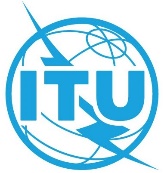 بند جدول الأعمال: PL 2.1 الوثيقة C21/79-Aبند جدول الأعمال: PL 2.1 25 مايو 2021بند جدول الأعمال: PL 2.1 الأصل: بالإنكليزيةمساهمة مقدمة من اليابانمساهمة مقدمة من اليابانالتقييم الاستراتيجي والمالي لأحداث تليكوم الاتحادالتقييم الاستراتيجي والمالي لأحداث تليكوم الاتحادملخصعُرضت الوثيقة C20/10 على المشاورة الافتراضية الثانية لأعضاء المجلس واتُفق على مواصلة النظر في التقرير وتقديم توصيات إلى دورة المجلس لعام 2021.تُسلِّم هذه المساهمة بأن إجراء إصلاح لأحداث تليكوم الاتحاد مسألة عاجلة، وتقدِّر مقترح الإصلاح المقدم من شركة Dalberg الاستشارية. وتوصي المساهمة، في الوقت ذاته، ببعض النُهُج على أساس أن تفشي الجائحة العالمية قد غيّر الوضع تغييراً كبيراً منذ أن أجرت شركة Dalberg الاستعراض والتقييم اللذين كُلِّفت بإجرائهما.الإجراء المطلوبيُطلب إلى المجلس النظر في المقترحات الواردة في هذه الوثيقة._________المراجعالقرار 11 (المراجَع في دبي، 2018) لمؤتمر المندوبين المفوضين، الوثيقة  C20/10